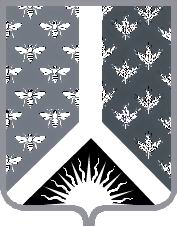 СОВЕТ НАРОДНЫХ ДЕПУТАТОВ НОВОКУЗНЕЦКОГО МУНИЦИПАЛЬНОГО РАЙОНАР Е Ш Е Н И Е от 26 декабря 2019 г. № 102-МНПАО внесении изменений в решение Совета народных депутатов Новокузнецкого муниципального района от 17.12.2019 № 100-МНПА «О бюджете Новокузнецкого муниципального района на 2020 год и на плановый период 2021 и 2022 годов»Принято Советом народных депутатовНовокузнецкого муниципального района26 декабря 2019 г.1. Внести в решение Совета народных депутатов Новокузнецкого муниципального района от 17.12.2019 № 100-МНПА «О бюджете Новокузнецкого муниципального района на 2020 год и на плановый период 2021 и 2022 годов» следующие изменения:1) статью 15 изложить в следующей редакции:«Статья 15. Субсидии юридическим лицам (за исключением субсидий муниципальным учреждениям Новокузнецкого муниципального района), индивидуальным предпринимателям, физическим лицам – производителям товаров, работ, услуг1. Субсидии юридическим лицам (за исключением субсидий муниципальным учреждениям Новокузнецкого муниципального района), индивидуальным предпринимателям, физическим лицам – производителям товаров, работ, услуг предоставляются в случаях, связанных с:оказанием несвязанной поддержки сельскохозяйственным товаропроизводителям в области растениеводства;возмещением затрат субъектам малого и среднего предпринимательства на приобретение оборудования, транспорта, машин и механизмов, прочих средств производства (материалы и сырье), предусмотренных технологическим процессом;возмещением затрат субъектам малого и среднего предпринимательства, связанных с технологическим присоединением энергопринимающих устройств к электрическим сетям;возмещением затрат субъектам малого и среднего предпринимательства, связанных с осуществлением деятельности по развитию внутреннего и въездного туризма;возмещением затрат субъектам малого и среднего предпринимательства, связанных с внедрением технологий и устройств по тепло- и энергосбережению;возмещением транспортных расходов по обеспечению населения продуктами питания первой необходимости в отделенные населенные пункты, где отсутствуют торговые объекты;предоставлением грантов начинающим предпринимателям на создание собственного дела;возмещением части процентной ставки по банковским кредитам, полученным в кредитных организациях юридическими лицами и индивидуальными предпринимателями;компенсацией выпадающих доходов организациям коммунального комплекса, предоставляющим коммунальные услуги населению;возмещением части затрат организациям, предоставляющим услуги населению по утилизации твердых коммунальных и жидких бытовых отходов, образующихся в процессе жизнедеятельности;возмещением затрат юридическим лицам и индивидуальным предпринимателям по разработке проектной документации, прохождению экспертизы инвестиционных проектов (бизнес-планов);осуществлением капитальных вложений в объекты капитального строительства муниципальной собственности муниципального образования «Новокузнецкий муниципальный район» и приобретение объектов недвижимости в муниципальную собственность муниципального образования «Новокузнецкий муниципальный район»;возмещением части затрат организациям, предоставляющим услуги населению по оформлению документов на земельные участки;возмещением недополученных доходов, образующихся в связи с осуществлением пассажирских перевозок на территории Новокузнецкого муниципального района.2. Субсидии юридическим лицам (за исключением субсидий муниципальным учреждениям Новокузнецкого муниципального района), индивидуальным предпринимателям, физическим лицам – производителям товаров, работ, услуг предоставляются в порядке, установленном администрацией Новокузнецкого муниципального района.»;2) Дополнить статью 18 пунктом 4 следующего содержания:«4. Нормативные правовые акты Новокузнецкого муниципального района, принимаемые в 2020 году и в плановом периоде 2021 и 2022 годов и предусматривающие увеличение финансирования по существующим видам расходов или введение новых видов расходов районного бюджета, должны содержать нормы, определяющие источники и порядок финансирования новых видов расходов бюджета Новокузнецкого муниципального района.При определении источников финансирования новых видов расходов бюджета Новокузнецкого муниципального района исключается увеличение дефицита бюджета Новокузнецкого муниципального района.Финансирование новых видов расходов бюджета Новокузнецкого муниципального района или увеличение финансирования существующих видов расходов бюджета Новокузнецкого муниципального района может осуществляться только после внесения соответствующих изменений в настоящее Решение, либо в сводную бюджетную роспись Новокузнецкого муниципального района в случаях, установленных Бюджетным кодексом Российской Федерации и статьей 12 Положения о бюджетном процессе в муниципальном образовании «Новокузнецкий муниципальный район», утвержденного решением Совета народных депутатов Новокузнецкого муниципального района от 28.05.2019 № 57-МНПА, при наличии соответствующих источников дополнительных поступлений в бюджет и (или) при сокращении расходов по отдельным статьям бюджета.».2. Настоящее Решение вступает в силу со дня, следующего за днем его официального опубликования. Председатель Совета народных депутатов Новокузнецкого муниципального района                                                                             Е.В. ЗеленскаяГлава Новокузнецкого муниципального района                                                                              А.В. Шарнин